The parental complaints procedure was revised and agreed by the Irish National Teachers’ organisation and the management bodies of primary schools, the Catholic Primary Schools Management Association, the Church of Ireland, An Foras Pátrúnachta, the Muslim Primary Education Board, Educate Together and the national Association of Boards of Management in Special Education in 2023. It is designed to provide an open and clearly defined process to facilitate parents/legal guardians in raising concerns about their own child/children in an agreed, fair and transparent manner. Click here to open Complaints Procedure: Revised-Parental-Complaints-Procedure.pdf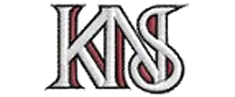 